7 июля педагог дополнительного образования МБУ ДО «СЮТ» Чухлебова Оксана Александровна провела развлекательно – игровую программу «Ой на Ивана, ой на Купала…».  Мероприятие проводилось с целью приобщения детей к истокам русской народной культуры. Ребята с удовольствием водили хоровод и принимали участие в играх.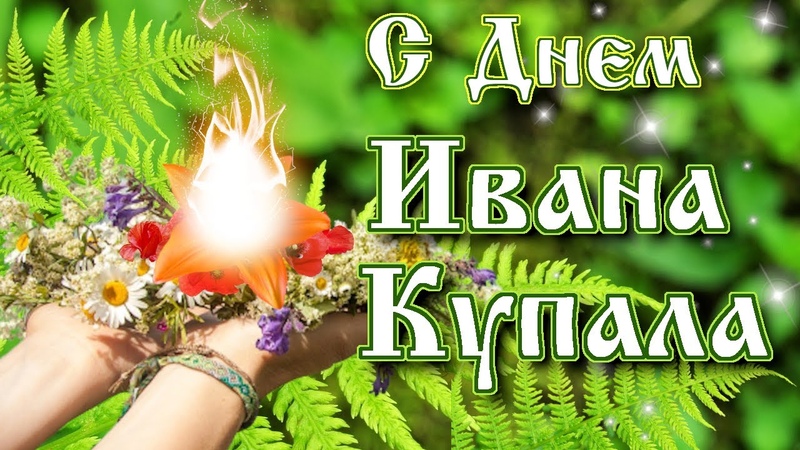 